9 класс 3-я группаТема: Свободное падение. Движение тела, брошенного вертикально вверх. Закон сохранения энергииЗадачу разобрать до уровня пониманияМяч массой 100 г бросили вертикально вверх с поверхности земли. Поднявшись на высоту 2 м, мяч начал падать вниз. На какой высоте относительно земли его поймали, если известно, что в этот момент его кинетическая энергия была равна 0,5 Дж? Сопротивлением воздуха пренебречь.Решить задачи самостоятельно по данной теме2.С какой высоты относительно поверхности земли нужно бросить шарик вертикально вниз со скоростью 20 м/с, чтобы после удара о землю он поднялся на высоту в три раза бóльшую, если в процессе удара теряется 50% механической энергии шара? Сопротивлением воздуха пренебречь3.Два стальных шарика одинаковой массы упали с одной и той же высоты. Первый шарик упал в рыхлую землю, а второй, ударившись о камень, отскочил и был пойман рукой на некоторой высоте. У какого из шариков внутренняя энергия изменилась на бóльшую величину? Теплообменом с окружающими телами пренебречь. Ответ поясните.4.Тело свободно падает из состояния покоя на Землю. С какой высоты h относительно поверхности земли падает тело, если на высоте 1 м относительно поверхности земли его скорость равна 10 м/с?Задачи решить до 30.10.20. Выполненное задание отправить на э/а galina-okuneva@mail.ru  можно на WhatsApp, Viber.При решении следующих задач повторить по учебнику 8кл  Главу 1 Тепловые явленияРазобрать задачу до уровня понимания и запоминания формул.1.На сколько градусов нагреется кусок меди массой 1 кг, если он упадет с высоты 500 м? Считать, что вся механическая энергия куска меди полностью превращается во внутреннюю.Решить задачи самостоятельно по данной теме1.Сравните температуру воды у основания водопада с ее температурой у его вершины. Высота водопада 60 м. Считать, что вся энергия падающей воды идет на ее нагревание2.Два одинаковых медных шара получили одинаковую энергию, в результате чего первый шар нагрелся, оставаясь неподвижным, на 40°С, а второй приобрел скорость, не нагреваясь. Определить эту скорость.Задачи решить до 05.11.20. Выполненное задание отправить на э/а galina-okuneva@mail.ru  можно на WhatsApp, ViberДано:m=100гh1=2мЕк=0,5ДжFc=0 Найтиh-?СИ0,1 кгΌΌРешениеПолная механическая энергия тела равна  Епол=Еп+ Ек. На высоте  h1 скорость мяча равна 0, а следовательно   Ек =mv2/2=0. Тогда  Епол=Еп= mgh1.  Епол=0,1*2*9,8= 2ДжПри движении мяча вниз потенциальная эшергия уменьшается, а кинетическая возрастает. Но суммаЕпол=Еп+ Ек остается постоянной и равно 2Дж. По условию задачи – на некоторой высоте Ек=0,5Дж. ТогдаЕпол= mgh +0,5Дж= 2Дж.mgh=2-0,5=1,5(Дж).  h=1,5/0,1*9,8=1,5(м)Мяч бросают вертикально вверх. В какой из точек траектории – А, Б, В, отмеченных на рисунке, полная механическая энергия мяча будет минимальна? Сопротивление воздуха пренебрежимо мало. 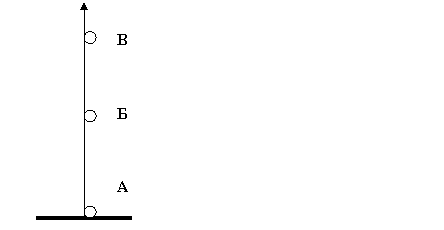 Дано:m= 1кгh=500мV0=0см=400 Дж/кг*СЕ=QНайти:Δt-?РешениеБрусок находится на высоте h в состоянии покоя Ек =mv2/2=0. Еп = mgh;  E=Ek+ Еп = 0+ mgh.E= mgh=1кг*500м*9,8н/кг=5000н*м=5000Дж;По условию задачи Е=QQ= c *m*(t2-t1)= c *m* Δt;    Δt= Q/ c *m*Δt=5000/400*1=12,5градОтвет: кусок меди нагреется на 12,5 градусов.